AS 3.5    Prevailing wind    - worksheet1. What is wind? How does wind develop?_______________________________________________________________________________________________________________________________________________________________________________________________________________________________________2. How is a convection current produced in the air?_______________________________________________________________________________________________________________________________________________________________________________________________________________________________________3. How can air becomea. more dense?_______________________________________________________________________________________________________________________________________________________________________________________________________________________________________b. less dense?_______________________________________________________________________________________________________________________________________________________________________________________________________________________________________4. What kind of weather is associated witha. low pressure__________________________________________________________________________________________________________________________________________________________b. high pressure__________________________________________________________________________________________________________________________________________________________5. Why is the sunlight more intense at the equator than at the poles?_______________________________________________________________________________________________________________________________________________________________________________________________________________________________________6. On the model of the earth, show what the circulation cells look like in the southern hemisphere. Draw them in on the edge of the globe. Show the vertical and horizontal direction of the wind in each cell.7. Label either high or low pressure for the air masses (remember air moves towards areas of low pressure)a. at 30° N, 60° N, and 90° Nb. at 30° S, 60° S, and 90° S8. Draw arrows to show the direction of the surface winds as the air circulates in the southern hemisphere9. Label the winds in the southern hemisphere10. Compare the directions of the major currents of air in the northern and southern hemispheres. How are they similarand different?11. Show where the doldrums and horse latitudes are located in the southern hemisphere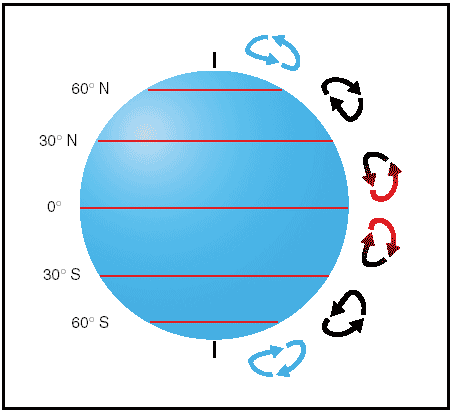 